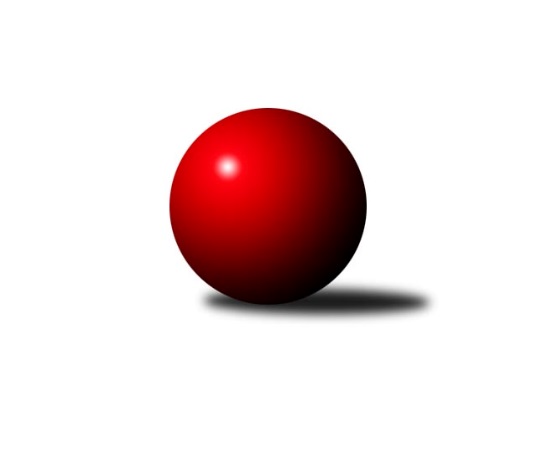 Č.4Ročník 2018/2019	12.10.2018Nejlepšího výkonu v tomto kole: 1738 dosáhlo družstvo: TJ Třebíč DKrajská soutěž Vysočiny B 2018/2019Výsledky 4. kolaSouhrnný přehled výsledků:KK SCI Jihlava 	- TJ BOPO Třebíč C	6:0	1686:1582	6.0:2.0	10.10.TJ Spartak Velké Meziříčí B	- TJ Start Jihlava C	2:4	1570:1580	5.0:3.0	10.10.TJ Třebíč D	- TJ Spartak Velké Meziříčí A	4:2	1738:1723	4.0:4.0	12.10.TJ BOPO Třebíč C	- TJ Spartak Velké Meziříčí B	6:0	1499:1433	6.0:2.0	1.10.Tabulka družstev:	1.	KK SCI Jihlava	4	4	0	0	23.0 : 1.0 	24.0 : 8.0 	 1683	8	2.	TJ Třebíč D	3	3	0	0	14.0 : 4.0 	14.0 : 10.0 	 1634	6	3.	TJ Start Jihlava C	3	2	0	1	9.0 : 9.0 	8.5 : 15.5 	 1563	4	4.	TJ Spartak Velké Meziříčí A	3	1	0	2	8.0 : 10.0 	13.0 : 11.0 	 1658	2	5.	TJ Nové Město na Moravě C	3	1	0	2	7.0 : 11.0 	12.0 : 12.0 	 1528	2	6.	TJ BOPO Třebíč C	4	1	0	3	7.0 : 17.0 	12.5 : 19.5 	 1513	2	7.	TJ Spartak Velké Meziříčí B	4	0	0	4	4.0 : 20.0 	12.0 : 20.0 	 1501	0Podrobné výsledky kola:	 KK SCI Jihlava 	1686	6:0	1582	TJ BOPO Třebíč C	Miroslav Matějka	 	 234 	 206 		440 	 2:0 	 375 	 	190 	 185		Anna Sedláková	Jiří Chalupa	 	 212 	 213 		425 	 2:0 	 410 	 	209 	 201		Zdeňka Kolářová	Vladimír Dočekal	 	 200 	 198 		398 	 1:1 	 377 	 	177 	 200		Jiří Frantík	Robert Birnbaum	 	 205 	 218 		423 	 1:1 	 420 	 	224 	 196		Martin Kantorrozhodčí: vedoucí družstevNejlepší výkon utkání: 440 - Miroslav Matějka	 TJ Spartak Velké Meziříčí B	1570	2:4	1580	TJ Start Jihlava C	Dušan Kamenský	 	 219 	 177 		396 	 1:1 	 413 	 	205 	 208		Marta Tkáčová	František Lavický	 	 181 	 140 		321 	 1:1 	 375 	 	180 	 195		Hana Dinnebierová	Rudolf Krejska	 	 225 	 199 		424 	 1:1 	 397 	 	188 	 209		Jiří Cháb st.	Jaroslav Mátl	 	 214 	 215 		429 	 2:0 	 395 	 	192 	 203		Antonín Kestlerrozhodčí: vedoucí družstevNejlepší výkon utkání: 429 - Jaroslav Mátl	 TJ Třebíč D	1738	4:2	1723	TJ Spartak Velké Meziříčí A	Zdeněk Toman	 	 235 	 205 		440 	 1:1 	 434 	 	225 	 209		Bohumil Lavický	Martin Michal	 	 216 	 217 		433 	 0:2 	 452 	 	221 	 231		Zdeněk Kováč	Tomáš Brátka	 	 205 	 215 		420 	 1:1 	 428 	 	219 	 209		Jiří Starý	Libor Nováček	 	 229 	 216 		445 	 2:0 	 409 	 	204 	 205		František Korydekrozhodčí: vedouci druzstvaNejlepší výkon utkání: 452 - Zdeněk Kováč	 TJ BOPO Třebíč C	1499	6:0	1433	TJ Spartak Velké Meziříčí B	Dominika Štarková	 	 186 	 190 		376 	 1:1 	 369 	 	172 	 197		Rudolf Krejska	Jiří Frantík	 	 180 	 199 		379 	 2:0 	 358 	 	176 	 182		Jaroslav Mátl	Anna Sedláková	 	 169 	 193 		362 	 2:0 	 334 	 	159 	 175		František Lavický	Zdeňka Kolářová	 	 196 	 186 		382 	 1:1 	 372 	 	182 	 190		Dušan Kamenskýrozhodčí: vedoucí družstvaNejlepší výkon utkání: 382 - Zdeňka KolářováPořadí jednotlivců:	jméno hráče	družstvo	celkem	plné	dorážka	chyby	poměr kuž.	Maximum	1.	Svatopluk Birnbaum 	KK SCI Jihlava 	436.33	299.3	137.0	5.7	3/3	(447)	2.	Bohumil Lavický 	TJ Spartak Velké Meziříčí A	436.33	305.0	131.3	3.7	1/1	(450)	3.	Jiří Chalupa 	KK SCI Jihlava 	435.25	303.8	131.5	6.8	2/3	(443)	4.	Libor Nováček 	TJ Třebíč D	423.00	293.5	129.5	4.8	2/2	(445)	5.	Martin Michal 	TJ Třebíč D	421.00	292.0	129.0	3.0	2/2	(433)	6.	Jan Mička 	TJ Spartak Velké Meziříčí A	418.00	301.0	117.0	7.0	1/1	(418)	7.	Miroslav Matějka 	KK SCI Jihlava 	414.67	286.3	128.3	8.5	3/3	(440)	8.	Robert Birnbaum 	KK SCI Jihlava 	409.17	293.5	115.7	9.2	3/3	(442)	9.	Jiří Starý 	TJ Spartak Velké Meziříčí A	409.00	294.3	114.7	8.7	1/1	(428)	10.	Vladimír Dočekal 	KK SCI Jihlava 	408.50	278.0	130.5	7.5	2/3	(419)	11.	Zdeněk Kováč 	TJ Spartak Velké Meziříčí A	407.33	288.3	119.0	6.3	1/1	(452)	12.	Petr Picmaus 	TJ Třebíč D	400.50	276.5	124.0	7.5	2/2	(429)	13.	Jiří Cháb  st.	TJ Start Jihlava C	399.25	295.0	104.3	9.8	2/2	(417)	14.	František Korydek 	TJ Spartak Velké Meziříčí A	398.50	279.5	119.0	7.0	1/1	(409)	15.	Antonín Kestler 	TJ Start Jihlava C	396.75	290.5	106.3	10.3	2/2	(407)	16.	Zdeňka Kolářová 	TJ BOPO Třebíč C	395.00	287.5	107.5	14.2	3/3	(410)	17.	Marta Tkáčová 	TJ Start Jihlava C	394.50	269.5	125.0	8.5	2/2	(413)	18.	Libuše Kuběnová 	TJ Nové Město na Moravě C	393.00	276.0	117.0	7.5	2/2	(406)	19.	Katka Moravcová 	TJ Nové Město na Moravě C	393.00	282.5	110.5	14.0	2/2	(417)	20.	Dušan Kamenský 	TJ Spartak Velké Meziříčí B	390.25	278.0	112.3	11.8	2/2	(421)	21.	Jaroslav Mátl 	TJ Spartak Velké Meziříčí B	389.00	276.8	112.2	9.8	2/2	(452)	22.	Tomáš Brátka 	TJ Třebíč D	387.50	285.8	101.8	13.3	2/2	(436)	23.	Rudolf Krejska 	TJ Spartak Velké Meziříčí B	382.00	271.8	110.2	13.3	2/2	(424)	24.	Jiří Frantík 	TJ BOPO Třebíč C	376.33	266.2	110.2	13.0	3/3	(379)	25.	Dominika Štarková 	TJ BOPO Třebíč C	374.00	271.5	102.5	11.3	2/3	(388)	26.	Petra Svobodová 	TJ Nové Město na Moravě C	372.75	276.5	96.3	13.8	2/2	(401)	27.	Jozef Lovíšek 	TJ Nové Město na Moravě C	371.75	269.3	102.5	10.5	2/2	(393)	28.	Anna Sedláková 	TJ BOPO Třebíč C	368.75	264.0	104.8	17.0	2/3	(375)	29.	František Lavický 	TJ Spartak Velké Meziříčí B	338.67	249.3	89.3	18.2	2/2	(364)		Zdeněk Toman 	TJ Třebíč D	435.00	298.5	136.5	3.5	1/2	(440)		Martin Kantor 	TJ BOPO Třebíč C	420.00	278.0	142.0	6.0	1/3	(420)		Josef Lavický 	TJ Spartak Velké Meziříčí B	412.00	280.0	132.0	7.0	1/2	(412)		Hana Dinnebierová 	TJ Start Jihlava C	375.00	263.0	112.0	7.0	1/2	(375)		Sebastián Zavřel 	TJ Start Jihlava C	369.50	268.0	101.5	11.5	1/2	(387)		Gabriela Malá 	TJ BOPO Třebíč C	320.00	222.0	98.0	12.0	1/3	(320)Sportovně technické informace:Starty náhradníků:registrační číslo	jméno a příjmení 	datum startu 	družstvo	číslo startu
Hráči dopsaní na soupisku:registrační číslo	jméno a příjmení 	datum startu 	družstvo	24349	Hana Dinnebierová	10.10.2018	TJ Start Jihlava C	Program dalšího kola:5. kolo15.10.2018	po	17:00	TJ BOPO Třebíč C - TJ Spartak Velké Meziříčí A	17.10.2018	st	17:00	TJ Nové Město na Moravě C - TJ Spartak Velké Meziříčí B	17.10.2018	st	18:30	TJ Start Jihlava C - TJ Třebíč D				KK SCI Jihlava  - -- volný los --	Nejlepší šestka kola - absolutněNejlepší šestka kola - absolutněNejlepší šestka kola - absolutněNejlepší šestka kola - absolutněNejlepší šestka kola - dle průměru kuželenNejlepší šestka kola - dle průměru kuželenNejlepší šestka kola - dle průměru kuželenNejlepší šestka kola - dle průměru kuželenNejlepší šestka kola - dle průměru kuželenPočetJménoNázev týmuVýkonPočetJménoNázev týmuPrůměr (%)Výkon1xZdeněk KováčVel. Meziříčí A4521xZdeněk KováčVel. Meziříčí A110.224521xLibor NováčekTřebíč D4451xMiroslav MatějkaKK SCI Jihlava 109.834402xMiroslav MatějkaKK SCI Jihlava 4402xLibor NováčekTřebíč D108.524452xZdeněk TomanTřebíč D4402xZdeněk TomanTřebíč D107.34403xBohumil LavickýVel. Meziříčí A4343xJiří ChalupaKK SCI Jihlava 106.084251xMartin MichalTřebíč D4333xBohumil LavickýVel. Meziříčí A105.83434